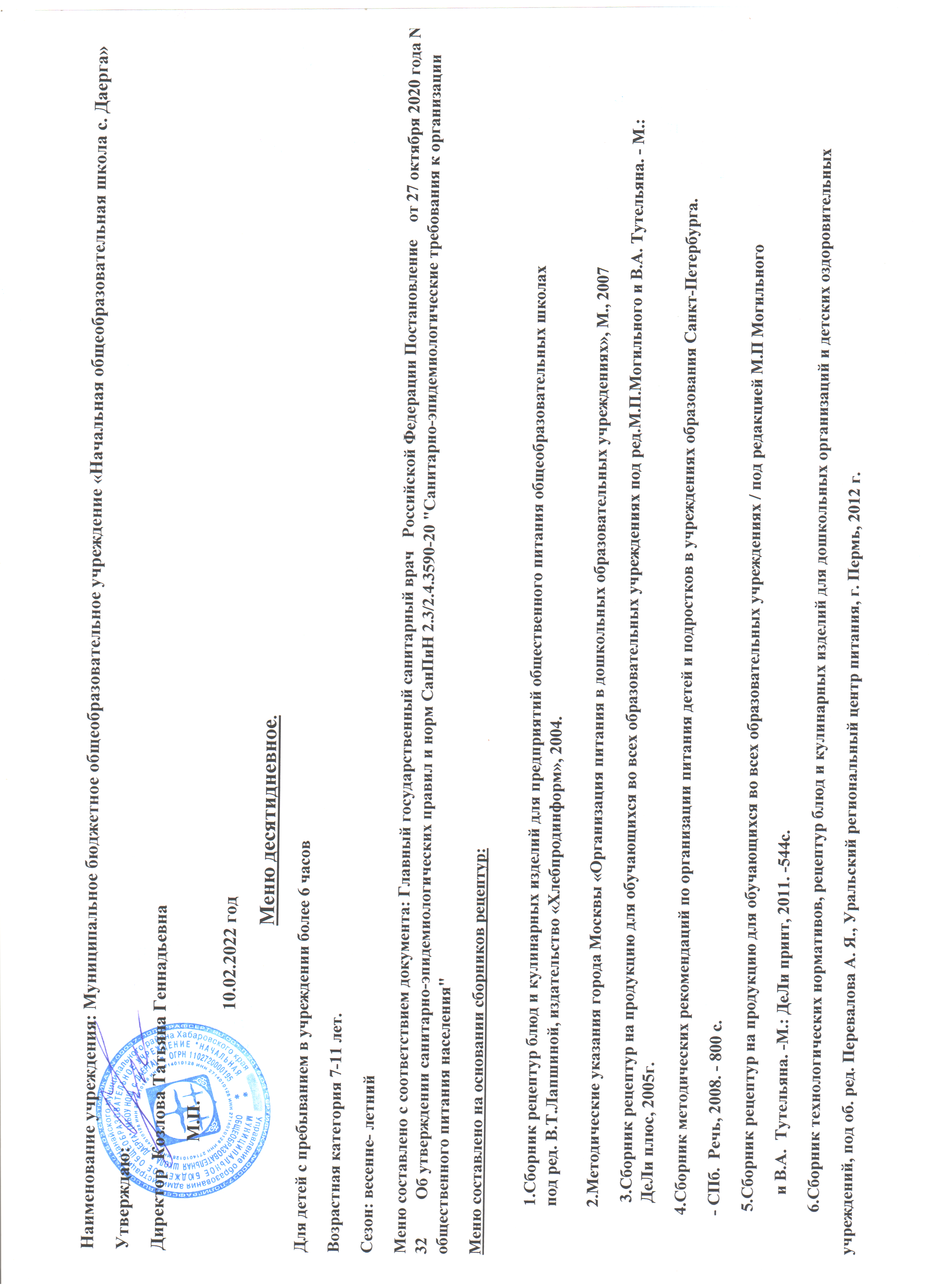 .Прием пищи, наименование блюда1 деньМасса
порцииПищевые веществаПищевые веществаПищевые веществаПищевые веществаЭнергети-
ческая
ценность,
ккал№
рецеп-
турыСборник
рецептурПрием пищи, наименование блюда1 деньМасса
порцииБелки, гБелки, гЖиры, гУглевод
ы, гЭнергети-
ческая
ценность,
ккал№
рецеп-
турыСборник
рецептурБУТЕРБРОД С СЫРОМ253.23.26.311.694.132008КАША ЖИДКАЯ МОЛОЧНАЯ ИЗ ЯЧНЕВОЙ КРУПЫ1706.46.49.630.5235.11832011КОФЕЙНЫЙ НАПИТОК С МОЛОКОМ1803.73.72.712.689.88/12021ХЛЕБ ПШЕНИЧНЫЙ201.51.50.19.745.91232012ЙОГУРТ ПИТЬЕВОЙ (. в ассортименте)1805.05.04.58.1101.71/22021Итого за прием пищи:57519.819.823.272.6566.7САЛАТ КАРТОФЕЛЬНЫЙ С СЕЛЬДЬЮ603.43.47.95.1105.8452008СУП-ЛАПША ДОМАШНЯЯ( с отв. Курицей)180/288.88.89.99.5161.91062008ШНИЦЕЛЬ НАТУРАЛЬНЫЙ РУБЛЕНЫЙ (говядина)1009.89.810.018.2322.02712008РАГУ ОВОЩНОЕ1803.83.811.419.8196.63492008МОРС  ИЗ ЯГОДЫ СВЕЖЕМОРОЖЕННОЙ (брусника)1800.20.20.112.048.514/12022ХЛЕБ ПШЕНИЧНЫЙ282.12.10.213.664.31232012ХЛЕБ РЖАНОЙ402.62.60.513.469.6342008ЯБЛОКИ1000.40.40.49.545.63382005Итого за прием пищи:89631.031.040.4101.11 014.3Всего за день:Всего за день:50.850.863.5173.71 581.0Прием пищи, наименование блюда2  деньМасса
порцииПищевые веществаПищевые веществаПищевые веществаПищевые веществаЭнергети-
ческая
ценность,
ккал№
рецеп-
турыСборник
рецептурПрием пищи, наименование блюда2  деньМасса
порцииБелки, гБелки, гЖиры, гУглевод
ы, гЭнергети-
ческая
ценность,
ккал№
рецеп-
турыСборник
рецептурОМЛЕТ НАТУРАЛЬНЫЙ908.78.714.41.6170.62142008ЧАЙ С САХАРОМ1800.20.20.04.819.82/12021ХЛЕБ ПШЕНИЧНЫЙ201.51.50.19.745.91232012СОК ЯБЛОЧНЫЙ2001.01.00.219.683.43892011ПЕЧЕНЬЕ201.51.52.014.983.46022008Итого за прием пищи:51012.812.816.650.6403.2САЛАТ ИЗ КУКУРУЗЫ (КОНСЕРВИРОВАННОЙ)601.61.60.66.237.5122012ЩИ ИЗ СВЕЖЕЙ КАПУСТЫ НА МЯСНОМ БУЛЬОНЕ( отв.говядиной+ сметана)225/16/56.36.37.46.1119.0872011ПЕЧЕНЬ ПО-СТРОГАНОВСКИ9012.612.616.511.5152.82562008КАША ГРЕЧНЕВАЯ РАССЫПЧАТАЯ1503.53.50.038.5233.11812008КОМПОТ ИЗ СМЕСИ СУХОФРУКТОВ1800.00.00.04.819.411/12021ХЛЕБ ПШЕНИЧНЫЙ554.14.10.326.8126.31232012ХЛЕБ РЖАНОЙ402.62.60.513.469.6342008ГРУШИ1000.40.40.310.045.63382005Итого за прием пищи:92131.031.025.6117.3803.2Всего за день:Всего за день:43.943.942.3167.91 206.4Прием пищи, наименование блюда3 деньМасса
порцииПищевые веществаПищевые веществаПищевые веществаПищевые веществаЭнергети-
ческая
ценность,
ккал№
рецеп-
турыСборник
рецептурПрием пищи, наименование блюда3 деньМасса
порцииБелки, гБелки, гЖиры, гУглевод
ы, гЭнергети-
ческая
ценность,
ккал№
рецеп-
турыСборник
рецептурЗАПЕКАНКА ИЗ ТВОРОГА ( с молоком сгущенным)165/359.39.39.036.7305.92242008ЧАЙ СЛАДКИЙ С МОЛОКОМ1804.24.23.411.494.132 /12021ХЛЕБ ПШЕНИЧНЫЙ201.51.50.19.745.91232012КЕФИР1805.25.25.87.295.43862011Итого за прием пищи:58020.220.218.365.0541.3САЛАТ ИЗ СВЕЖИХ ПОМИДОРОВ И ОГУРЦОВ1000.70.710.13.4107.0232008СУП С РЫБНЫМИ КОНСЕРВАМИ2509.29.23.016.5130.2872012ФРИКАДЕЛЬКИ ИЗ ПТИЦЫ( соус молочный)905.25.28.611.9149.53082012КАРТОФЕЛЬ ОТВАРНОЙ1803.53.55.648.2177.63332008КИСЕЛЬ СЛАДКИЙ ИЗ ВИШНИ ( св/м)1800.20.20.112.251.218/12021ХЛЕБ ПШЕНИЧНЫЙ322.42.40.215.673.51232012ХЛЕБ РЖАНОЙ402.62.60.513.469.6342008ЯБЛОКИ1000.40.40.49.545.63382005Итого за прием пищи:97224.224.228.5130.6804.2Всего за день:Всего за день:44.344.346.8195.61 345.5Прием пищи, наименование блюда4  деньМасса
порцииПищевые веществаПищевые веществаПищевые веществаПищевые веществаЭнергети-
ческая
ценность,
ккал№
рецеп-
турыСборник
рецептурПрием пищи, наименование блюда4  деньМасса
порцииБелки, гБелки, гЖиры, гУглевод
ы, гЭнергети-
ческая
ценность,
ккал№
рецеп-
турыСборник
рецептурБУТЕРБРОД ГОРЯЧИЙ С СЫРОМ303.83.85.619.394.0112008КАША ЖИДКАЯ МОЛОЧНАЯ ИЗ МАННОЙ КРУПЫ1701.41.43.617.1152.41812011ЧАЙ СЛАДКИЙ С ЛИМОНОМ1800.20.20.07.632.29/12021ХЛЕБ ПШЕНИЧНЫЙ201.51.50.19.745.91232012СОК ПЕРСИКОВЫЙ2000.60.60.032.0131.93892011Итого за прием пищи:6007.57.59.385.7456.4САЛАТ ИЗ СВЕКЛЫ С ЗЕЛЕНЫМ ГОРОШКОМ601.01.02.54.946.2532011СУП КАРТОФЕЛЬНЫЙ НА БУЛЬОНЕ ИЗ ПТИЦЫ ( отв.мясо птицы)200/152.02.02.37.281.9772012КОТЛЕТЫ РЫБНЫЕ ЛЮБИТЕЛЬСКИЕ (кета,  соус молочный)1206.46.416.56.0149.42412008РАГУ ИЗ ОВОЩЕЙ С КАШЕЙ1503.33.311.220.3200.91442011КОМПОТ ИЗ СВЕЖЕМОРОЖЕННЫХ ЯГОД ( смородина)1800.20.20.16.429.05/12021ХЛЕБ ПШЕНИЧНЫЙ342.52.50.216.678.11232012ХЛЕБ РЖАНОЙ402.62.60.513.469.6342008ГРУШИ1000.40.40.310.045.63382005Итого за прием пищи:89918.318.333.584.7700.6Всего за день:Всего за день:25.825.842.9170.41 157.0Прием пищи, наименование блюда5 деньМасса
порцииПищевые веществаПищевые веществаПищевые веществаПищевые веществаЭнергети-
ческая
ценность,
ккал№
рецеп-
турыСборник
рецептурПрием пищи, наименование блюда5 деньМасса
порцииБелки, гБелки, гЖиры, гУглевод
ы, гЭнергети-
ческая
ценность,
ккал№
рецеп-
турыСборник
рецептурЯБЛОКИ1000.40.40.49.545.63382005ОЛАДЬИ (с молоком сгущенным)80/243.53.53.824.3145.64442008КАКАО С МОЛОКОМ И САХАРОМ1804.54.53.711.096.57/12021ВАРЕНЕЦ1805.25.25.87.495.43862011Итого за прием пищи:56413.613.613.752.1383.1САЛАТ ИЗ ОВОЩЕЙ С МОРСКОЙ КАПУСТОЙ600.90.93.25.855.5482012БОРЩ С КАПУСТОЙ И КАРТОФЕЛЕМ НА МЯСНОМ БУЛЬОНЕ (с отв.говядиной, со
сметаной)225/16/56.46.47.510.5137.5762008ОЛАДЬИ ИЗ ПЕЧЕНИ ( соус томатный)905.85.85.210.8204.72902008МАКАРОННЫЕ ИЗДЕЛИЯ ОТВАРНЫЕ С ОВОЩАМИ1503.43.44.316.9173.53322008КОМПОТ СЛАДКИЙ  ИЗ КУРАГИ1801.51.50.119.786.912/12021ХЛЕБ ПШЕНИЧНЫЙ614.54.50.429.7140.11232012ХЛЕБ РЖАНОЙ402.62.60.513.469.6342008Итого за прием пищи:82725.125.121.2106.8867.7Всего за день:Всего за день:38.738.734.9158.91 250.8Прием пищи, наименование блюда6  деньМасса
порцииПищевые веществаПищевые веществаПищевые веществаПищевые веществаЭнергети-
ческая
ценность,
ккал№
рецеп-
турыСборник
рецептурПрием пищи, наименование блюда6  деньМасса
порцииБелки, гБелки, гЖиры, гУглевод
ы, гЭнергети-
ческая
ценность,
ккал№
рецеп-
турыСборник
рецептурГРУШИ1000.40.40.310.045.63382005КАША ЖИДКАЯ МОЛОЧНАЯ ИЗ ОВСЯННОЙ КРУПЫ1707.17.111.228.7244.21832011ЧАЙ С САХАРОМ1800.20.20.04.819.82/12021ХЛЕБ ПШЕНИЧНЫЙ302.22.20.214.668.91232012ВАФЛИ200.60.60.715.570.86022012Итого за прием пищи:50010.510.512.373.5449.3ВИНЕГРЕТ ОВОЩНОЙ600.80.86.14.073.8512008СУП ИЗ ОВОЩЕЙ НА МЯСНОМ БУЛЬОНЕ ( с отв.говядиной)230/162.62.63.68.878.3952008ГОЛУБЦЫ ЛЕНИВЫЕ2006.76.715.320.2144.62982012СОК ВИШНЕВЫЙ2001.41.40.422.198.93892011ХЛЕБ ПШЕНИЧНЫЙ453.33.30.321.9103.41232012ХЛЕБ РЖАНОЙ402.62.60.513.469.6342008Итого за прием пищи:79117.517.526.190.4568.5Всего за день:Всего за день:27.927.938.4163.91 017.9Прием пищи, наименование блюда7 деньМасса
порцииПищевые веществаПищевые веществаПищевые веществаПищевые веществаЭнергети-
ческая
ценность,
ккал№
рецеп-
турыСборник
рецептурПрием пищи, наименование блюда7 деньМасса
порцииБелки, гБелки, гЖиры, гУглевод
ы, гЭнергети-
ческая
ценность,
ккал№
рецеп-
турыСборник
рецептурБУТЕРБРОД С СЫРОМ253.23.26.211.693.832008ОМЛЕТ НАТУРАЛЬНЫЙ1009.79.716.01.8189.52142008КОФЕЙНЫЙ НАПИТОК  С МОЛОКОМ1805.05.03.815.2115.38/12021ХЛЕБ ПШЕНИЧНЫЙ201.51.50.19.745.91232012РЯЖЕНКА1805.25.24.57.697.23862011Итого за прием пищи:50524.524.530.645.9541.8ОГУРЦЫ СВЕЖИЕ1000.70.70.11.911.0712011РАССОЛЬНИК ЛЕНИНГРАДСКИЙ (со сметаной)245/52.32.34.116.0113.1912008БИТОЧКИ РУБЛЕНЫЕ ИЗ ПТИЦЫ ПАРОВЫЕ( соус молочный)907.87.84.420.391.83152008МАКАРОНЫ С СЫРОМ1507.17.17.543.6279.92102008КОМПОТ  ВИШНЕВЫЙ (св./м.)1800.20.20.16.728.815/12021ХЛЕБ ПШЕНИЧНЫЙ282.12.10.213.664.31232012ХЛЕБ РЖАНОЙ402.62.60.513.469.6342008ЯБЛОКИ1000.40.40.49.545.63382005Итого за прием пищи:93823.223.217.3124.9704.0Всего за день:Всего за день:47.747.747.8170.81 245.8Прием пищи, наименование блюда8 деньМасса
порцииПищевые веществаПищевые веществаПищевые веществаПищевые веществаЭнергети-
ческая
ценность,
ккал№
рецеп-
турыСборник
рецептурПрием пищи, наименование блюда8 деньМасса
порцииБелки, гБелки, гЖиры, гУглевод
ы, гЭнергети-
ческая
ценность,
ккал№
рецеп-
турыСборник
рецептурСЫРНИКИ ИЗ ТВОРОГА ( с соусом молочным сладким   )150/5020.820.820.317.4363.02192008КАКАО С МОЛОКОМ И САХАРОМ1804.54.53.711.096.57/12021ХЛЕБ ПШЕНИЧНЫЙ201.51.50.19.745.91232012СОК ПЕРСИКОВЫЙ2000.60.60.032.0131.93892011Итого за прием пищи:60027.327.324.170.1637.4ПОМИДОРЫ СВЕЖИЕ1000.60.60.24.219.9712011СУП КАРТОФЕЛЬНЫЙ С БОБОВЫМИ ( с гренками)240/96.46.43.924.5159.0992008РЫБА, ЗАПЕЧЕННАЯ ПОД МОЛОЧНЫМ СОУСОМ ( горбуша)1006.16.18.516.5153.62382008КАША РАССЫПЧАТАЯ РИСОВАЯ1503.53.58.036.5232.0171.22011ХЛЕБ ПШЕНИЧНЫЙ403.03.00.219.591.91232012КИСЕЛЬ ИЗ КУРАГИ1801.51.50.124.2105.117/12021ХЛЕБ РЖАНОЙ402.62.60.513.469.6342008ГРУШИ1000.40.40.310.045.63382005Итого за прием пищи:95924.124.121.7148.7876.6Всего за день:Всего за день:51.551.545.8218.81 514.0Прием пищи, наименование блюда9 деньМасса
порцииПищевые веществаПищевые веществаПищевые веществаПищевые веществаЭнергети-
ческая
ценность,
ккал№
рецеп-
турыСборник
рецептурПрием пищи, наименование блюда9 деньМасса
порцииБелки, гБелки, гЖиры, гУглевод
ы, гЭнергети-
ческая
ценность,
ккал№
рецеп-
турыСборник
рецептурБУТЕРБРОД ГОРЯЧИЙ С СЫРОМ303.83.85.719.394.8112008КАША ЖИДКАЯ МОЛОЧНАЯ ИЗ  ГРЕЧНЕВОЙ  КРУПЫ1703.53.57.826.1220.51822011ЧАЙ СЛАДКИЙ С МОЛОКОМ1804.24.23.411.494.132 /12021ХЛЕБ ПШЕНИЧНЫЙ201.51.50.19.745.91232012КЕФИР1805.25.25.87.295.43862011Итого за прием пищи:58018.218.222.873.7550.7САЛАТ ИЗ МОРКОВИ И ЯБЛОК600.50.53.14.649.5402012СУП РЫБНЫЙ ( горбуша)25010.910.93.211.2116.1412007ГОВЯДИНА, ТУШЕННАЯ С КАПУСТОЙ2007.87.819.820.1280.62622008МОРС  ИЗ ЯГОД СВЕЖЕМОРОЖЕННЫХ (брусника+ вишня( )1800.20.20.112.049.214/12021ХЛЕБ ПШЕНИЧНЫЙ403.03.00.219.591.91232012ХЛЕБ РЖАНОЙ402.62.60.513.469.6342008ЯБЛОКИ1000.40.40.49.545.63382005Итого за прием пищи:87025.425.427.290.2702.5Всего за день:Всего за день:43.643.650.0163.81 253.2Прием пищи, наименование блюда10  деньМасса
порцииПищевые веществаПищевые веществаПищевые веществаПищевые веществаЭнергети-
ческая
ценность,
ккал№
рецеп-
турыСборник
рецептурПрием пищи, наименование блюда10  деньМасса
порцииБелки, гБелки, гЖиры, гУглевод
ы, гЭнергети-
ческая
ценность,
ккал№
рецеп-
турыСборник
рецептурОМЛЕТ НАТУРАЛЬНЫЙ858.28.213.51.6160.82142008БЛИНЫ С ДЖЕМОМ50/202.72.71.930.9149.03962011ХЛЕБ ПШЕНИЧНЫЙ201.51.50.19.745.91232012ЧАЙ СЛАДКИЙ С ЛИМОНОМ1800.20.20.07.632.29/12021СОК ВИШНЕВЫЙ2001.41.40.422.198.93892011Итого за прием пищи:55514.014.015.971.9487.0САЛАТ ИЗ СВЕКЛЫ ОТВАРНОЙ600.80.83.75.056.1522011СУП КАРТОФЕЛЬНЫЙ С КРУПОЙ И ФРИКАДЕЛЬКАМИ (птица)180/362.72.72.014.185.7982008РЫБА ЖАРЕНАЯ (минтай)10018.918.96.02.7140.42332008КАРТОФЕЛЬНОЕ ПЮРЕ1803.03.011.624.0212.11282011КИСЕЛЬ СЛАДКИЙ ИЗ СМЕСИ ЯГОД (св./м.)1800.30.30.111.349.118/12021ХЛЕБ ПШЕНИЧНЫЙ554.14.10.326.8126.31232012ХЛЕБ РЖАНОЙ402.62.60.513.469.6342008Итого за прием пищи:83132.432.424.197.2739.3Всего за день:Всего за день:46.446.440.0169.11 226.2ИТОГО ПО ПРИМЕРНОМУ МЕНЮИТОГО ПО ПРИМЕРНОМУ МЕНЮИТОГО ПО ПРИМЕРНОМУ МЕНЮИТОГО ПО ПРИМЕРНОМУ МЕНЮИТОГО ПО ПРИМЕРНОМУ МЕНЮИТОГО ПО ПРИМЕРНОМУ МЕНЮИТОГО ПО ПРИМЕРНОМУ МЕНЮИТОГО ПО ПРИМЕРНОМУ МЕНЮИТОГО ПО ПРИМЕРНОМУ МЕНЮИТОГО ПО ПРИМЕРНОМУ МЕНЮИТОГО ПО ПРИМЕРНОМУ МЕНЮИТОГО ПО ПРИМЕРНОМУ МЕНЮИТОГО ПО ПРИМЕРНОМУ МЕНЮИТОГО ПО ПРИМЕРНОМУ МЕНЮИТОГО ПО ПРИМЕРНОМУ МЕНЮИТОГО ПО ПРИМЕРНОМУ МЕНЮИТОГО ПО ПРИМЕРНОМУ МЕНЮИТОГО ПО ПРИМЕРНОМУ МЕНЮИТОГО ПО ПРИМЕРНОМУ МЕНЮИТОГО ПО ПРИМЕРНОМУ МЕНЮИТОГО ПО ПРИМЕРНОМУ МЕНЮИТОГО ПО ПРИМЕРНОМУ МЕНЮИтогоИтогоПищевые веществаПищевые веществаПищевые веществаПищевые веществаПищевые веществаЭнергети-
ческая
ценность,
ккалВитаминыВитаминыВитаминыВитаминыВитаминыМинеральные веществаМинеральные веществаМинеральные веществаМинеральные веществаМинеральные веществаМинеральные веществаМинеральные веществаМинеральные веществаМинеральные веществаИтогоИтогоБелки, гБелки, гЖиры, гУглеводы,
гУглеводы,
гЭнергети-
ческая
ценность,
ккалВ1, мгС, мгА, мгД, мкгВ2, мгСа, мгMg, мгР, мгFе, мгК, мгI, мкгF, мгSe, мгSe, мгИтого за весь периодИтого за весь период420,6420,6452,31752,81752,812797,85.65403.0218.701.224.775 576.442 164.457 717.56127.0315 398.53447.671.800.100.10Среднее значение за периодСреднее значение за период42.142.145.2175.3175.31 279.80.5740.301.870.120.48557.64216.45771.7612.701 539.8544.770.180.010.01Содержание белков, жиров, углеводов в
меню за период в % от калорийностиСодержание белков, жиров, углеводов в
меню за период в % от калорийности13.113.131.855.155.1СУММАРНЫЕ ОБЪЕМЫ БЛЮД ПО ПРИЕМАМ ПИЩИ (В ГРАММАХ)СУММАРНЫЕ ОБЪЕМЫ БЛЮД ПО ПРИЕМАМ ПИЩИ (В ГРАММАХ)СУММАРНЫЕ ОБЪЕМЫ БЛЮД ПО ПРИЕМАМ ПИЩИ (В ГРАММАХ)СУММАРНЫЕ ОБЪЕМЫ БЛЮД ПО ПРИЕМАМ ПИЩИ (В ГРАММАХ)СУММАРНЫЕ ОБЪЕМЫ БЛЮД ПО ПРИЕМАМ ПИЩИ (В ГРАММАХ)СУММАРНЫЕ ОБЪЕМЫ БЛЮД ПО ПРИЕМАМ ПИЩИ (В ГРАММАХ)СУММАРНЫЕ ОБЪЕМЫ БЛЮД ПО ПРИЕМАМ ПИЩИ (В ГРАММАХ)СУММАРНЫЕ ОБЪЕМЫ БЛЮД ПО ПРИЕМАМ ПИЩИ (В ГРАММАХ)СУММАРНЫЕ ОБЪЕМЫ БЛЮД ПО ПРИЕМАМ ПИЩИ (В ГРАММАХ)СУММАРНЫЕ ОБЪЕМЫ БЛЮД ПО ПРИЕМАМ ПИЩИ (В ГРАММАХ)СУММАРНЫЕ ОБЪЕМЫ БЛЮД ПО ПРИЕМАМ ПИЩИ (В ГРАММАХ)СУММАРНЫЕ ОБЪЕМЫ БЛЮД ПО ПРИЕМАМ ПИЩИ (В ГРАММАХ)СУММАРНЫЕ ОБЪЕМЫ БЛЮД ПО ПРИЕМАМ ПИЩИ (В ГРАММАХ)СУММАРНЫЕ ОБЪЕМЫ БЛЮД ПО ПРИЕМАМ ПИЩИ (В ГРАММАХ)СУММАРНЫЕ ОБЪЕМЫ БЛЮД ПО ПРИЕМАМ ПИЩИ (В ГРАММАХ)СУММАРНЫЕ ОБЪЕМЫ БЛЮД ПО ПРИЕМАМ ПИЩИ (В ГРАММАХ)СУММАРНЫЕ ОБЪЕМЫ БЛЮД ПО ПРИЕМАМ ПИЩИ (В ГРАММАХ)СУММАРНЫЕ ОБЪЕМЫ БЛЮД ПО ПРИЕМАМ ПИЩИ (В ГРАММАХ)СУММАРНЫЕ ОБЪЕМЫ БЛЮД ПО ПРИЕМАМ ПИЩИ (В ГРАММАХ)СУММАРНЫЕ ОБЪЕМЫ БЛЮД ПО ПРИЕМАМ ПИЩИ (В ГРАММАХ)СУММАРНЫЕ ОБЪЕМЫ БЛЮД ПО ПРИЕМАМ ПИЩИ (В ГРАММАХ)СУММАРНЫЕ ОБЪЕМЫ БЛЮД ПО ПРИЕМАМ ПИЩИ (В ГРАММАХ)Возраст детейЗавтракЗавтракОбедОбедОбедВозраст детейЗавтракЗавтракОбедОбедОбед7-11 лет55755789089089011111111111111111111111111111111111111111111